          Győrtelek Község Önkormányzata Polgármestere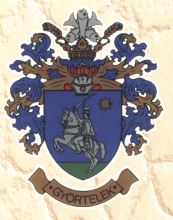 4752 Györtelek Kossuth út 47.Telefon/fax: 44/557-050E-mail: polgh@gyortelek.hu, halmi@gyortelek.huGyörtelek Község Képviselő-testületénekhatáskörében eljáró Polgármestere48/2020. (V. 14.) határozataa gazdaságélénkítő programban való részvételrőlMagyarország Kormánya a veszélyhelyzet kihirdetéséről szóló 40/2020. (III.11.) Kormányrendeletében Magyarország egész területére veszélyhelyzetet hirdetett ki.Györtelek Község Polgármestereként, a katasztrófavédelemről és a hozzá kapcsolódó egyes törvények módosításáról szóló 2011. évi CXXVIII. 46.§ (4) bekezdésében döntéshozatalt biztosító jogkörömben eljárva,úgy határozok, hogy a :a „Felzárkózó települések” és a gazdaságélénkítő program folytatása érdekében teendő további intézkedésekről szóló  1186/2020. (IV. 28.) Korm. Határozat alapján,  Györtelek község önkormányzata a gazdaságélénkítő programban, annak I., és II. ütemében nem tud, nem képes részt venni az önkormányzat. Nem tudunk olyan gazdaságélénkítő tevékenységet, projektet, amely tartósan, fenntarthatóan, működtethető úgy, hogy az önkormányzat anyagi biztonságát, kötelező feladatai ellátását ne veszélyeztesse. Bármilyen munkahelyteremtő program esetében sem látjuk, azt a humán, emberi részt, /munkaerőt6? amely alkalmas ilyen tevékenység működtetésére. Vannak elképzelései az önkormányzatnak, melyek az állami, önkormányzati anyagi lehetőségek meg nem léte miatt egyelőre megvalósíthatatlanok.Végrehajtásért felelős: Halmi József polgármesterVégrehajtási határidő: azonnalGyörtelek, 2020. május 14.			       		 					  Halmi József              polgármester                             Győrtelek Község Önkormányzata Polgármestere4752 Györtelek Kossuth út 47.Telefon/fax: 44/557-050  E-mail: polgh@gyortelek.hu, halmi@gyortelek.huGyörtelek Község Képviselő-testületénekhatáskörében eljáró Polgármestere49/2020. (V.14.) határozataa gyermekjóléti és gyermekvédelmi feladatok ellátásról szóló, 2019. évi átfogó értékelés jóváhagyásárólMagyarország Kormánya a veszélyhelyzet kihirdetéséről szóló 40/2020. (III.11.) Kormányrendeletében Magyarország egész területére veszélyhelyzetet hirdetett ki.Györtelek Község Polgármestereként, a katasztrófavédelemről és a hozzá kapcsolódó egyes törvények módosításáról szóló 2011. évi CXXVIII. törvény 46.§ (4) bekezdésében döntéshozatalt biztosító jogkörömben eljárva, az önkormányzat érdekében, nevében a gyermekek védelméről és a gyámügyi igazgatásról szóló 1997. évi XXXI. törvény 96.§ (6) bekezdése alapján,-  a  gyámhatóságokról, valamint a gyermekvédelmi és gyámügyi eljárásról szóló 149/1997. (IX. 10.) Kormányrendelet 10. számú mellékletének tartalmi követelményeinek megfelelő,- az önkormányzat gyermekjóléti és gyermekvédelmi feladatainak ellátásáról szóló – az előterjesztés mellékletét képező – átfogó, 2019. évre vonatkozó értékelését megismertem, és azt jóváhagyólag elfogadom.Györtelek, 2020. május 14.Halmi József                          polgármester